Вартість публікації за 1 стор.: тез – 40 грн., статті – 50 грн. Оплату проводити шляхом поповнення картки ПриватБанку 5168 7427 1333 2777Отримувач: Кривчанська Мар`яна Іванівна. При переказі коштів обов`язково вказувати – за публікацію статті або тез та прізвище першого автора.Текст тез або статті, заявку учасника, квитанцію про оплату публікації направляти на електронну скриньку: khomenko.violeta@bsmu.edu.uaТези та статті у роздрукованому варіанті з підписом авторів надсилати за адресою: м. Чернівці 58022, вул. Ю.Федьковича, 15, кафедра медичної біології та генетики Вищого державного навчального закладу України «Буковинський державний медичний університет», доц. Хоменко Віолеті ГеоргіївніДрукований варіант фахового журналу «Клінічна та експериментальна патологія» можна отримати у видавничому відділі БДМУ. Адреса редакції: 58002, Чернівці, пл. Театральна,2, видавничий відділ БДМУ. e-mail: vfmyslickij@bsmu.edu.ua або знайти повнотекстову версію журналу на сайті https://www.bsmu.edu.ua/uk/science/scientific_mags_bsmu/kepмоб. тел. (050) 3742967 – Лапа Галина Миколаївна. Електронні копії опублікованих статей передаються до Національної бібліотеки ім. В.В.Вернадського для вільного доступу в режимі on-line. Реферати статей публікуються в "Українському реферативному журналі", серія "Медицина". Місце проведення конференції: Вищий державний навчальний заклад України «Буковинський державний медичний університет».Додаткова інформація:  к. мед. н., доцент Хоменко Віолета Георгіївна 
тел. (0372) 53-30-21; моб. +380506752184  
е-mail: khomenko.violeta@bsmu.edu.ua к. мед. н., доцент Кривчанська Мар`яна Іванівна 
тел. (0372) 53-30-21; моб. +380990650460
е-mail: krivmar@i.ua– асистент  Івасюк Світлана Никодимівна
тел. (0372) 53-30-21; моб. +380666613138
е-mail: svetaivasuk@gmail.comЗАЯВКА УЧАСНИКАнауково-практичної конференції 
з міжнародною участю“Вікові та хронобіологічні аспекти медицини і фармації”Прізвище ___________________________________________ім’я  та по батькові ___________________________________Поштова адреса __________________________________________________________________________________________E-mail: ______________________________________________Телефон (моб.), факс __________________________________Науковий ступінь _____________________________________Вчене звання _________________________________________Посада ______________________________________________Установа (повністю)_______________________________________________________________________________________Адреса установи _________________________________________________________________________________________Телефон (моб.), факс __________________________________Братиму участь у роботі секції за напрямом ___________________________________________________________________Планую (потрібне підкреслити):виступити з усною доповіддю;зробити стендову доповідь;взяти участь як слухач.Обладнання, необхідне для викладення роботи ____________________________________________________Інше ________________________________________________ Прошу зарезервувати для мене ______ місцьу готелі з “____”  до  “____”  жовтня 2018 р.Підпис _____________МІНІСТЕРСТВО ОХОРОНИ ЗДОРОВ’Я УКРАЇНИНАЦІОНАЛЬНА АКАДЕМІЯ МЕДИЧНИХ                   НАУК УКРАЇНИВИЩИЙ ДЕРЖАВНИЙ НАВЧАЛЬНИЙ ЗАКЛАД УКРАЇНИ «БУКОВИНСЬКИЙ ДЕРЖАВНИЙ 
МЕДИЧНИЙ УНІВЕРСИТЕТ»ДУ «ІНСТИТУТ  ГЕРОНТОЛОГІЇ                                 імені Д.Ф. ЧЕБОТАРЬОВА НАМН УКРАЇНИ» НАУКОВЕ МЕДИЧНЕ ТОВАРИСТВО  ГЕРОНТОЛОГІВ І ГЕРІАТРІВ УКРАЇНИІНФОРМАЦІЙНИЙ ЛИСТ4- рокуна базі Вищого державного навчального закладу України «Буковинський державний медичний університет»відбудеться науково-практична конференція з міжнародною участю “Вікові та хронобіологічні аспекти медицини і фармації”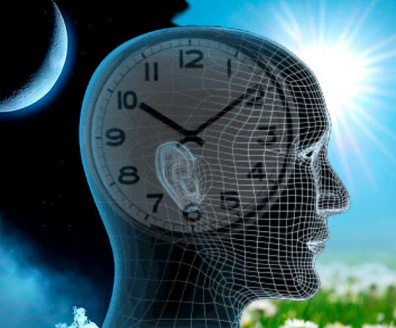 Вельмишановні колеги!Згідно до Наказу №699/41 від  р. «Про затвердження Інструкції з підготовки та проведення з`їздів, конгресів, симпозіумів та науково-практичних конференцій установами Міністерства охорони здоров’я України та Національної академії медичних наук України» та на підставі рішення Вченої ради Вищого державного навчального закладу України «Буковинський державний медичний університет» (протокол №1 від 29 серпня 2017 р.), запрошуємо Вас взяти участь у науково-практичній конференції з міжнародною участю “Вікові та хронобіологічні аспекти 
медицини і фармації”Оргкомітет конференціїСпівголови оргкомітету: Бойчук Тарас Миколайович – академік АН ВШ України, Заслужений діяч науки і техніки України, ректор Вищого державного навчального закладу України «Буковинський державний медичний університет», професор; Безруков Владислав Вікторович – академік НАМН України, Заслужений діяч науки і техніки України, директор ДУ «Інститут геронтології ім. Д.Ф.Чеботарьова НАМН України», професор.Заступники: Булик Роман Євгенович – завідувач кафедри медичної біології та генетики Вищого державного навчального закладу України «Буковинський державний медичний університет», професор;Шатило Валерій Броніславович – заступник директора з наукової роботи ДУ «Інститут геронтології ім. Д.Ф.Чеботарьова НАМН України», професор;Захарчук Олександр Іванович – завідувач кафедри фармацевтичної ботаніки та фармакогнозії Вищого державного навчального закладу України «Буковинський державний медичний університет», професор. Почесні гості конференціїКоркушко Олег Васильович – член-кореспондент НАН України, академік НАМН України, Заслужений діяч науки України, професор;Ронні Фасс – д.мед.н., професор, директор лабораторії гастроентерологічних досліджень Центру медичних наук університету Арізони (США).Тематика конференціїнапрямок «Хронобіологія»1. Епіфіз, гормон мелатонін та біоритми.2. Патофізіологічні акпекти десинхронозів.3. Хронобіологія та хронотоксикологія.4. Хроноритми функціональної морфології органів і систем людини та тварин.5. Вплив сезонних ритмів на організм.6. Корекція функціонального стану шишкоподібної залози – експериментальні дослідження.напрямок «Хрономедицина і геронтологія»7. Хронопатофізіологія доклінічних порушень здоров’я.8. Хронодіагностика та хронотерапія в клініці внутрішніх хвороб.9. Вікові аспекти впливу хроноритмів на організм людини та тварин.10. Геропротектори як фактор впливу на хроноритми. Сучасні напрями геріатрії.11. Механізми дії та ефективність застосування  інтервальних гіпоксичних тренувань в експерименті та у клінічній практиці.напрямок «Хронофармакологія»12. Хронопатологія та її фітокорекція / Біоритми людини та фітокорекція їх порушень.13. Вплив фітопрепаратів на циркадіанну організацію фізіологічних та біохімічних процесів / Біоритмологічні аспекти фітотерапії.14. Фізіологічні та біохімічні аспекти дослідження лікарських рослин.15. Біоритмологія у фармації і фармакогнозії.Форми публікаціїТези друкуються українською, російською, англійською мовами. Обсяг тез до 3 сторінок. Друкувати через 1,5 інтервал шрифтом Тіmes New Roman (кегль – 14) без переносів. Відступ абзацу – 1,25 см. Розмір полів аркуша – зверху, знизу, зліва, справа – по 2 см.Статті будуть опубліковані у фаховому журналі  «Клінічна та експериментальна патологія» 
ISSN 1727-4338, DOI 10.24061/1727-4338.XVІI.1.63.2018 https://www.bsmu.edu.ua/uk/science/scientific_mags_bsmu/kep тел./факс: (0372)553754, mail: vfmyslickij@bsmu.edu.ua На всі статті, опубліковані в журналі «Клінічна та експериментальна патологія», встановлюються цифрові ідентифікатори DOI. Журнал індексований у міжнародних наукометричних базах: Academy (Google Scholar), Ukranian Research & Academy Network (URAN), Academic Resource Index Research Bib, Index Copernicus Internаtional, Scientific Indexing Services, включений до Ulrichsweb Global Serials Directory.Об'єм оригінальної статті – 12 стор., оглядової – до 15 стор. Стаття подається в редакцію у двох роздрукованих екземплярах і на дискові CD-R(W) чи на електронну пошту у вигляді текстового файла, набраного у форматі редактора Word. Ім'я файла (лат. літерами) має відповідати прізвищу першого автора. Текст статті повинен бути роздрукований шрифтом Times New Roman, кегль 14, міжрядковий інтервал – 1,5. Одна сторінка роздрукованого тексту повинна вмішувати 28-30 рядків, 60-65 знаків у рядку. Електронний варінт статті має бути точним аналогом друкованого варіанта. Направлені в редакцію роботи не повертаються.Детальні вимоги до оформлення статей на сайті https://www.bsmu.edu.ua/media/k2/galleries/_images/nauka/KEP/KEP-vimogi-2018.pdfУ випадку недотримання вимог до оформлення  статті або тези до публікації не прийматимуться.Термін подачі матеріалів – до  року. 